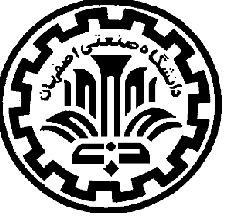 با سلام و احترام، بدینوسیله اینجانب ..............................................  با شماره دانشجویی  .........................   پذیرفته شده دوره کارشناسی ارشد ریاضیات و کاربردها سال  ۹۹   روزانه          نوبت دوم         از بین گرایش‌های ۱- آنالیز (با ظرفیت ۶ نفر روزانه، ۱ نفر نوبت دوم، تحت راهنمایی دکتر سلطانی، دکتر نعمتی، دکتر نصر) ۲- آنالیز  تصادفی (با ظرفیت ۴ نفر روزانه، ۱ نفر نوبت دوم، تحت راهنمایی دکتر منجگانی، دکتر سلامت) ۳- جبر (با ظرفیت ۶ نفر روزانه، ۱ نفر نوبت دوم، تحت راهنمایی دکتر بهبودی، دکتر طائری، دکتر ودادی) ۴- هندسه و توپولوژی (با ظرفیت ۱۲ نفر روزانه، ۲ نفر نوبت دوم، تحت راهنمایی دکتر اعتماد، دکتر طاهریان، دکتر عین‌اله زاده، دکتر کوشش، دکتر لکزیان، دکتر هاشمی)۵- منطق (با ظرفیت ۲ نفر روزانه، ۱ نفر نوبت دوم، تحت راهنمایی دکتر خانی)اولویت‌های خود را به ترتیب به شرح زیر اعلام می‌کنم.اولویت اول: ............................................                               اولویت دوم: ............................................                       اولویت سوم: ...........................................    اولویت چهارم: ...........................................          اولویت پنجم: ...........................................       (لطفا هر پنج اولویت خود را انتخاب کنید)     گرایش تعیین شده از سوی شورای تحصیلات تکمیلی